Протокол №434 /УКС -Рзаседания Закупочной комиссии по запросу предложений в электронной форме  на право заключения договора на выполнение работ: «Мероприятия по строительству и реконструкции для технологического присоединения потребителей (в том числе ПИР) на территории СП «ЦЭС» для нужд филиала «ХЭС» с. Ильинка; с.  Полетное; п. Переяславка; с. Ракитное; с. Краснореченское; г. Хабаровск; с. Малиновка; с.Мичуринское; с. Вятское»                                                                                                       (Лот № 100011-КС ПИР СМР-2021-ДРСК).СПОСОБ И ПРЕДМЕТ ЗАКУПКИ:запрос предложений в электронной форме  на право заключения договора на выполнение работ: «Мероприятия по строительству и реконструкции для технологического присоединения потребителей (в том числе ПИР) на территории СП «ЦЭС» для нужд филиала «ХЭС» с. Ильинка; с.  Полетное; п. Переяславка; с. Ракитное; с. Краснореченское; г. Хабаровск; с. Малиновка; с.Мичуринское; с. Вятское».  (Лот № 100011-КС ПИР СМР-2021-ДРСК).КОЛИЧЕСТВО ПОДАННЫХ ЗАЯВОК НА УЧАСТИЕ В ЗАКУПКЕ: 5 (пять) заявок.КОЛИЧЕСТВО ОТКЛОНЕННЫХ ЗАЯВОК: 3 (три) заявки.ВОПРОСЫ, ВЫНОСИМЫЕ НА РАССМОТРЕНИЕ ЗАКУПОЧНОЙ КОМИССИИ:О  рассмотрении результатов оценки заявок.Об отклонении заявки Участника ООО «ЭНЕРГО-СЕТЬ».Об отклонении заявки Участника ООО «АМУР – ЭП».Об отклонении заявки Участника ООО «КОМПАНИЯ ЭТК – ЭНЕРГОТРАНС».О признании заявок соответствующими условиям Документации о закупке.О предварительной ранжировке заявок.О проведении переторжки.РЕШИЛИ:       По вопросу № 1Признать объем полученной информации достаточным для принятия решения.Принять к рассмотрению заявки следующих участников:По вопросу № 2Отклонить заявку Участника ООО «ЭНЕРГО-СЕТЬ» от дальнейшего рассмотрения на основании п. 4.9.6 б) Документации о закупке, как несоответствующую следующим требованиям:По вопросу № 3 Отклонить заявку Участника ООО «АМУР – ЭП»  от дальнейшего рассмотрения на основании п. 4.9.6 б) Документации о закупке, как несоответствующую следующим требованиям:По вопросу № 4 Отклонить заявку Участника ООО «КОМПАНИЯ ЭТК – ЭНЕРГОТРАНС» от дальнейшего рассмотрения на основании п. 4.9.6 б) Документации о закупке, как несоответствующую следующим требованиям:По вопросу № 5 Признать заявки АО "ВОСТОКСЕЛЬЭЛЕКТРОСЕТЬСТРОЙ" 
ИНН/КПП 2702011141/272501001 
ОГРН 1022701403944ООО "СТЭК" 
ИНН/КПП 2722038800/272201001 
ОГРН 1022701130540соответствующими условиям Документации о закупке и принять их к дальнейшему рассмотрению.По вопросу № 6 Утвердить предварительный расчет баллов по результатам оценки заявок, признанных соответствующими условиям Документации о закупке:Утвердить предварительную ранжировку заявок:По вопросу № 7 Провести переторжку;Предметом переторжки является: цена заявки;Допустить к участию в переторжке заявки следующих Участников: АО "ВОСТОКСЕЛЬЭЛЕКТРОСЕТЬСТРОЙ", ООО "СТЭК"Определить форму переторжки: очная;Шаг переторжки: 0,1 - 5,0 % от НМЦ лота без учета НДС.Назначить переторжку на 15:00 часов (по местному времени Организатора)   21.05.2020 г.;Место проведения переторжки: Единая электронная торговая площадка (АО «ЕЭТП»), по адресу в сети «Интернет»: https://rushydro.roseltorg.ru.Файлы с новой ценой (условиями заявки), подлежащие корректировке в соответствии с окончательными предложениями Участника, заявленными в ходе проведения переторжки, должны быть предоставлены посредством функционала ЭТП в течение 1 (одного) рабочего дня с момента завершения процедуры переторжки на ЭТП путем изменения (дополнения) состава заявки Участника.Секретарь Закупочной комиссии1 уровня АО «ДРСК                                              ____________________          Чуясова Е.Г.Тел. (4162) 397-268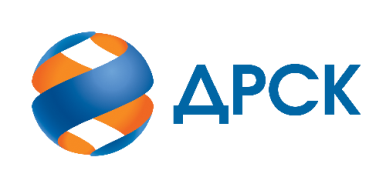                                                                      АКЦИОНЕРНОЕ ОБЩЕСТВО                «ДАЛЬНЕВОСТОЧНАЯ РАСПРЕДЕЛИТЕЛЬНАЯ СЕТЕВАЯ КОМПАНИЯ»город Благовещенск«19» мая 2020 года№п/пДата и время регистрации заявкиНаименование, ИНН Участника и/или его идентификационный номер14.04.2020 04:58ООО "КОМПАНИЯ ЭТК - ЭНЕРГОТРАНС" 
ИНН/КПП 2721108220/272501001 
ОГРН 103270033077216.04.2020 04:34ООО "ЭНЕРГО-СЕТЬ" 
ИНН/КПП 2724160355/272401001 
ОГРН 112272400090416.04.2020 04:51АО "ВОСТОКСЕЛЬЭЛЕКТРОСЕТЬСТРОЙ" 
ИНН/КПП 2702011141/272501001 
ОГРН 102270140394416.04.2020 07:48ООО "АМУР - ЭП" 
ИНН/КПП 2724046821/272401001 
ОГРН 102270128591416.04.2020 08:34ООО "СТЭК" 
ИНН/КПП 2722038800/272201001 
ОГРН 1022701130540№п/пНаименование Участника, ИНН и/или идентификационный номерЦена заявки, руб. без НДС Дата и время регистрации заявкиООО "КОМПАНИЯ ЭТК - ЭНЕРГОТРАНС" 
ИНН/КПП 2721108220/272501001 
ОГРН 10327003307727 535 418,0014.04.2020 04:58ООО "ЭНЕРГО-СЕТЬ" 
ИНН/КПП 2724160355/272401001 
ОГРН 11227240009047 311 780,0016.04.2020 04:34АО "ВОСТОКСЕЛЬЭЛЕКТРОСЕТЬСТРОЙ" 
ИНН/КПП 2702011141/272501001 
ОГРН 10227014039447 525 395,0016.04.2020 04:51ООО "АМУР - ЭП" 
ИНН/КПП 2724046821/272401001 
ОГРН 10227012859147 535 418,0016.04.2020 07:48ООО "СТЭК" 
ИНН/КПП 2722038800/272201001 
ОГРН 10227011305407 007 938,0016.04.2020 08:34№ п/пОснования для отклонения1.Участник не предоставил копию выписки из реестра членов саморегулируемой организации (далее - СРО), основанной на членстве лиц, выполняющих подготовку проектной документации, инженерные изыскания, что не соответствует п. 4.1. Технических требований. По результатам направления дополнительного запроса в адрес Участника указанное замечание не снято. Участник предоставил выписку из реестра членов СРО на подготовку проектной документации и инженерные изыскания на ООО «ДТЭН», что противоречит п.4.1. ТТ, согласно которому, Участник самостоятельно должен соответствовать требованиям к наличию выписок из реестра СРО.№ п/пОснования для отклонения1.Участник не предоставил копию выписки из реестра членов саморегулируемой организации (далее - СРО), основанной на членстве лиц, выполняющих инженерные изыскания, что не соответствует п. 4.1. Технических требований. По результатам направления дополнительного запроса в адрес Участника указанное замечание не снято. Участник предоставил выписку из реестра членов СРО на ООО «ДТЭН», что противоречит п.4.1. ТТ, согласно которому, Участник самостоятельно должен соответствовать требованию к наличию выписки из реестра СРО.№ п/пОснования для отклонения1.Участником представлена справка о кадровых ресурсах с приложением восьми удостоверений по проверке знаний по электробезопасности (необходимо двенадцать), что не соответствует п. 4.3.2. Технических требований. По результатам направления дополнительного запроса в адрес Участника указанное замечание не снято. Согласно п.6.1. Технических требований минимально необходимое для выполнения работ количество квалифицированного персонала  должно быть не менее 12 человек.Критерий оценки (подкритерий)Весовой коэффициент значимостиВесовой коэффициент значимостиКоличество баллов, присужденных заявке по каждому критерию / подкритерию
(с учетом весового коэффициента значимости) Количество баллов, присужденных заявке по каждому критерию / подкритерию
(с учетом весового коэффициента значимости) Критерий оценки (подкритерий)критерия подкритерияАО "ВОСТОКСЕЛЬ-ЭЛЕКТРОСЕТЬСТРОЙ"ООО "СТЭК" 
Критерий оценки 1: Цена договора90%-//-0,000,32Критерий оценки 2: Деловая репутация (участие в судебных разбирательствах)10%-//-0,500,50Итоговый балл заявки 
(с учетом весовых коэффициентов значимости)Итоговый балл заявки 
(с учетом весовых коэффициентов значимости)Итоговый балл заявки 
(с учетом весовых коэффициентов значимости)0,50600,8150Место в предвари-тельной ранжировке (порядковый № заявки)Дата и время регистрации заявкиНаименование, адрес и ИНН Участника и/или его идентификационный номерЦена заявки, 
руб. без НДС Возможность применения приоритета в соответствии с 925-ПП1 место16.04.2020 08:34ООО "СТЭК" 
ИНН/КПП 2722038800/272201001 
ОГРН 10227011305407 007 938,00нет2 место16.04.2020 04:51АО "ВОСТОКСЕЛЬЭЛЕКТРОСЕТЬСТРОЙ" 
ИНН/КПП 2702011141/272501001 
ОГРН 10227014039447 525 395,00нет№п/пНаименование, ИНН Участника и/или его идентификационный номерЦена заявки, руб. без НДСВозможность применения приоритета в соответствии с 925-ПП ООО "СТЭК" 
ИНН/КПП 2722038800/272201001 
ОГРН 10227011305407 007 938,00НетАО "ВОСТОКСЕЛЬЭЛЕКТРОСЕТЬСТРОЙ" 
ИНН/КПП 2702011141/272501001 
ОГРН 10227014039447 525 395,00Нет